Publicado en Bilbao el 15/02/2019 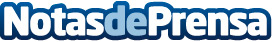 EDE Ingenieros expone las claves para la gestión energética en la industriaEDE Ingenieros sintetiza su estrategia para ahorrar hasta un 10% del consumoDatos de contacto:Servicios PeriodísticosNota de prensa publicada en: https://www.notasdeprensa.es/ede-ingenieros-expone-las-claves-para-la Categorias: País Vasco Otras Industrias Innovación Tecnológica http://www.notasdeprensa.es